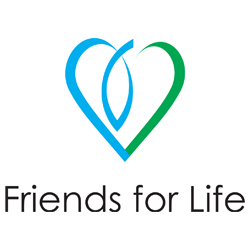 Vacancy - Friends for Life BedfordshireDETAILSFRIENDS FOR LIFE BEDFORDSHIREFriends for Life Bedfordshire (FFL) is a Bedford-based charity, (Registered Charity No – 1165730), working to address the social isolation of residents in Bedfordshire’s care homes. Founded in 2007, we have grown from a small local initiative to a charity with c70 volunteers, supporting more than 30 care homes across Bedford Borough.  In 2023/4 we supported over 350 residents who receive a combination of 1:1 personal befriending and/or group wellbeing activities.We recognise the negative impact loneliness can have on a person’s wellbeing and we tackle this through a combination of recruiting, training and matching befriending volunteers with care home residents who have few or no visitors and arranging and coordinating wellbeing activities involving multiple residents in the homes. We are currently trialling several wellbeing activities including school visits, musical and verbal performances, and corporate volunteering.THE ROLEThe role of FFL Manager is an exciting opportunity to contribute to shaping the future strategy of this unique and valued charity, build its income, and expand the scope and reach of its services. We aim to reach every care home resident in Bedford who suffers from loneliness or social isolation, and this is a key role to enable us to achieve this.The FFL Manager will manage and work with the existing staff of Fundraising Lead, Activities Lead, Volunteer Lead and Administrator, in the key role of strengthening and growing the reach of FFL in accordance with our Business Plan. The FFL Manager will be responsible for the day to day running and operational management of the Charity, the development of new activities and services and working with the Board to ensure the Charity’s financial sustainability.OUR WISH LIST:You will be a dedicated, enthusiastic, and empathetic individual who understands the impact of loneliness on older vulnerable adults in care homes and is keen to work with others to reduce this. The successful applicant will lead the small, friendly team and will work closely with the Board, volunteers, care homes and partners to make a difference to those in the later stages of their lives.JOB PURPOSELeadership of the small staff team and oversight of our group of wonderful volunteers.Effectively working with the Board of FFL and other stakeholders and partners to ensure we deliver a robust and effective service to the residents we serve.Leading the increase in scope and reach of the services of FFL in an inclusive and collaborative way.Understanding the importance of data and ensuring we can demonstrate the effectiveness of our services to support funding bids and engagement with partners and stakeholders.Working with the team to support and increase the recruitment of volunteers and ensure we provide them with the training and support needed to secure their retention and enable them to provide the best service possible.Ensure compliance with our policies and procedures.For further information – please see Job DescriptionTO APPLYReview job description to understand the essential and desirable requirements for the role.If required, for further information and an informal chat please email terri@friendsforlife.org.uk or ring Terri Harrington on 07788 974939.Provide a CV and short covering letter which sets out how you meet the job description and person specification.Please complete the attached equal opportunities monitoring form.Email these to terri@friendsforlife.org.uk before the closing date.Selection will be via interview where we will ask you to provide evidence of how you meet the person specification. There will also be an opportunity to meet with members of the team during which we may ask you to undertake a tailored assessment.We look forward to hearing from you.BENEFITSWe offer flexible working in a supportive, friendly working environment. As an employer we know that family and life outside work is important and we are as flexible as we can be to support all aspects of our staff’s wellbeing.This is a part time 21 hours per week role on a 18 month fixed term contract (which may be extended). There is the potential for further hours in line with development of new funding streams and partnerships.We offer a generous holiday allowance of 28 days per year (plus bank holidays) for a full-time member of staff. This is pro-rated for part time staff.Employee pension schemeNOTESThis role is subject to an Enhanced DBS check and the successful applicant will be required to undertake mandatory training (including safeguarding of vulnerable adults).Applicants must have the right to work in the UK and be able to evidence this before interview.Please apply as soon as possible as applications may close early.For an informal chat about the role please contact Terri Harrington on 07788 974939Attached Documents:FFL Manager Job DescriptionFFL Equality Monitoring FormFriends For Life ManagerJob DescriptionTHE ROLEMain ResponsibilitiesLeadership, line management and continuous development of staff.Development and implementation of an approach to care home engagement which ensures FFL always has access to up to date information about the home and its residents to support effective service provision.Leading the development of services and activities within available funding and grants.Working with the Board to develop and deliver a sustainable strategy and a 3–5-year business plan for the charity.Be financially accountable within delegated limits, creating and managing budgets and ensuring FFL’s services are both efficient and cost effective. Ensure there are necessary monitoring/evaluation procedures in place for all FFL services which are consistent and robust.Ensure that all FFL data is of high quality and readily accessible and provide regular reports to the Board and stakeholders about FFL’s impact and progress against our plans. Develop and maintain operational charity policies which uphold the service provision (including Safeguarding). Input into and ensure compliance with strategic policies developed by the Board.Develop regular reports to funders for approval by the Chair (or Board as appropriate), which demonstrate compliance with funding specifications and ensure continued financial support.Develop high quality internal/external relationships with key stakeholders including the Board and its Committees and external partners and funders.Work with the team to continually improve and develop our recruitment, training, and support for our volunteers.Work closely with the Board and staff team, attending Board and Committee meetings as required, preparing regular reports, progressing allocated actions, owning, assessing and managing allocated risks and ensuring effective communication between the Board and staff team.Attend appropriate networking activities to build relationship with key stakeholders and raise awareness of FFL.Work with the Fundraising Lead and the Board to support development of new income streams to secure medium/long term funding to deliver our services to a greater number of care home residents. Supplementary Information:CommunicationsThe FFL Manager will maintain high standards of communication with the Board, patrons, staff team, volunteers and across our network of partners. They will contribute to our culture of open and honest communication and feedback so we can all learn from each other and maximise the effectiveness of our charity.  Equality and DiversityFFL is committed to ensuring that all job applicants and volunteers are treated fairly regardless of their background.  We are committed to applying this policy throughout all areas of employment including recruitment and selection; training and development.  In all situations people will be assessed solely on merit or ability related to their role.  It is a requirement of all employees to uphold this policy in the course of their employment with us and whilst undertaking their duties.Mobility / FlexibilityThe normal place of work for the post is the CVS building, Bromham Rd, Bedford, but as a term of employment post holders may be required to work from other establishments or from home. The place of work, the hours worked are flexible and will be agreed upon appointment to suit both parties.Health and Safety at WorkIn accordance with the Health and Safety at Work Act 1974 and other relevant Health and Safety legislation and Codes, employees have a duty to take responsible care to avoid injury to themselves and others by their work activities and to co-operate in meeting statutory requirements.Data Protection and ConfidentialityEmployees must maintain confidentiality when dealing with sensitive material and information and are required to read, understand, and apply the principles of General Data Protection Regulations (GDPR). The protection of data about individuals is a requirement of the law and if any employee is found to have permitted unauthorised disclosure, the organisation and individual may be prosecuted. Disciplinary action will be taken for any breach.Post holders have a general responsibility for safeguarding children and adults at risk in the course of their daily duties and for ensuring that they are aware of the specific duties relating to their role.  The expectation is that the post holder is familiar with the relevant procedures and guidelines and undertakes ongoing training at the appropriate level for their role.PERSON SPECIFICATION – FFL MANAGERThe ideal candidate should have experience of or be able to demonstrate a clear understanding of the following skills and be committed to the values and principles of Friends for Life Bedfordshire and to equality and diversity. Equality and diversity monitoring formFriends for Life (FFL) wants to meet the aims and commitments set out in its equality policy. This includes not discriminating under the Equality Act 2010 and building an accurate picture of the make-up of the workforce in encouraging equality and diversity.The organisation needs your help and co-operation to enable it to do this, but filling in this form is voluntary. The information provided will be kept confidential and will be used for monitoring purposes.If you have any questions about the form contact [add contact details].Please return the completed form to [add details].Sex and gender identityWhat is your sex?Female    Male    Prefer not to say  Is the gender you identify with the same as your sex registered at birth? Yes ☐     No ☐     Prefer not to say ☐If the gender you identify with is not the same as your sex registered at birth, please write in:Age	16-24		25-29		30-34	 	35-39		40-44	    45-49		50-54		55-59		60-64		65+	     Prefer not to say   What is your ethnicity?Ethnic origin is not about nationality, place of birth or citizenship. It is about the group to which you perceive you belong. Please tick the appropriate boxAsian or Asian BritishIndian   	   Pakistani        Bangladeshi  	   Chinese     Prefer not to say     Any other Asian background, please write in:  		Black, African, Caribbean or Black BritishAfrican  	    Caribbean	     Prefer not to say     Any other Black, African or Caribbean background, please write in:  Mixed or Multiple ethnic groupsWhite and Black Caribbean	 	White and Black African       White and Asian 	    Prefer not to say     Any other Mixed or Multiple ethnic background, please write in:     WhiteEnglish  	    Welsh      Scottish     Northern Irish      Irish British       Gypsy or Irish Traveller    Prefer not to say  Any other White background, please write in:  Other ethnic groupArab	 	Prefer not to say     Any other ethnic group, please write in:   	Do you consider yourself to have a disability or health condition?   Yes 	 No 	   Prefer not to say What is the effect or impact of your disability or health condition on your work? Please write in here:The information in this form is for monitoring purposes only. If you believe you need a ‘reasonable adjustment’, then please discuss this with your manager, or the manager running the recruitment process if you are a job applicant.What is your sexual orientation?Heterosexual 	  Gay       Lesbian       Bisexual  	Asexual  	  Pansexual 	Undecided            Prefer not to say       If you prefer to use your own identity, please write in:	What is your religion or belief?No religion or belief	 	Buddhist 	 Christian       Hindu    Jewish	  Muslim  	  Sikh	  Prefer not to say   If other religion or belief, please write in: 	What is your working pattern?Full-time  		Part-time       Prefer not to say	   What is your flexible working arrangement?None	  	  Flexi-time       Staggered hours	 	Term-time hours  Annualised hours      Job-share	     Flexible shifts	      Compressed hours  Homeworking  	  Prefer not to say     If other, please write in:			Do you have caring responsibilities? If yes, please tick all that applyNone  Primary carer of a child/children (under 18)   	Primary carer of disabled child/children  Primary carer of disabled adult (18 and over)        Primary carer of older person  Secondary carer (another person carries out the main caring role)  Prefer not to say  Job Title:Friends for Life ManagerSalary:£21,500 with generous paid annual leave allowance (£38,800 for full time role)Hours:21 hours per weekTenure:18 month fixed term contract with possibility of extensionVacancy Listed 1 May 2024Application Deadline26 May 2024 - midnightPlease apply early because if we have sufficient candidates we may close the application window early.Job Title:Friends for Life ManagerJob Purpose:FFL is a small charity where the small staff team and Board work closely together to ensure success. The FFL Manager reports to the Chair of the Board who has overall oversight of the effective running of the charity. Individual Trustees are recruited for their skills and experience and will work closely with the FFL Manager and staff team to support a range of activities including (but not limited to) HR, Communications and Engagement, Monitoring and Evaluation, Fundraising, Governance etc.The FFL Manager will manage and work with the existing staff of Fundraising Lead, Activities Lead, Volunteer Lead and Administrator, and will have the overarching responsibility of strengthening and growing the reach and scope of FFL in accordance with our Business Plan. The FFL Manager will be responsible for the day to day running and operational management of the Charity, the development of new activities and services and working with the Board to ensure the Charity’s financial sustainability.Job Context:Friends for Life Bedfordshire (FFL) is a Bedford-based charity, (Registered Charity No – 1165730), working to address the social isolation of residents in Bedfordshire’s care homes. Founded in 2007, we have grown from a small local initiative to a charity with c70 volunteers, supporting more than 30 care homes across Bedford Borough.  In 2023/4 we supported over 350 residents who receive a combination of 1:1 personal befriending and/or group wellbeing activities.We recognise the negative impact loneliness can have on a person’s wellbeing and we tackle this through a combination of recruiting, training and matching befriending volunteers with care home residents who have few or no visitors and arranging and coordinating wellbeing activities involving multiple residents in the homes. We are currently trialling several wellbeing activities including school visits, musical and verbal performances, and corporate volunteering.The role of FFL Manager is primarily operational but is also an exciting opportunity to contribute to the shaping the future strategy of this unique and valued charity, build its income, and expand the scope and reach of its services. We aim to reach every care home resident in Bedford who suffers from loneliness or social isolation, and this is a key role to enable us to achieve this.Reports to:Chair of BoardSalary:£21,500 with generous paid annual leave allowance (£38,000 full time equivalent)Hours:21 hours per weekTenure:18-month fixed term contract with possibility of extensionOffice Location2nd FloorCommunity Voluntary Service 43 Bromham RoadBedfordMK40 2AAWorking PatternHybrid with flexible working hoursESSENTIALDESIRABLEEducation and QualificationGood command of English, with high level of accuracy and clarity in spelling and grammar.Good level of numeracy to enable accurate analysis and understanding of FFL dataGCSE English and MathsKnowledge and ExperienceExperience of the voluntary sector in particular the care of older peopleExperience of leading and developing teams, including staff and volunteers, Financial management - experience of managing and keeping within a budget.Experience of developing and implementing new services Experience of evaluating and monitoring the impact of delivered services.Track record in service delivery including achieving targets and growing business.Awareness of long-term conditions such as Dementia, Parkinsons etc which affect older people.Experience of working with older people and people suffering from social isolationCommitment to help reduce the impact of social isolation among older people.Experience of marketing and communications Understanding of payroll Expertise in database managementSkills and abilitiesLeadership and management skills gained through working at senior management level.Excellent organisational skills with the ability to work independently, prioritise and meet deadlines.Advanced interpersonal skills and the ability to engage with individuals of all backgrounds and ages.Excellent communications skills, orally and in writing and confidence to present and promote the charity at social and media eventsIT literate in Microsoft Office packages.Good presentation skillsExperience of communications and marketing including the use of social mediaOtherCommitted to the charity’s goalsFlexible and reliableMust undergo an enhanced DBS check.Experience of preparing data to input into regular reports.A background which includes an understanding of charity funding requests